Inschrijfformulier 2020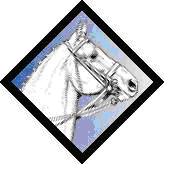 Naam	:______________________________________________geb.dd:__________________________________Adres	:____________________________________________________________________________________Postcode:_______________________ plaats: _____________________________________________________Telefoonnummer:_________________________E.mail:__________________________________________Contact persoon:	_______________________________________________________________________Telefoonnummer:	_______________________________________________________________________Arts + telefoonr:	_______________________________________________________________________Mijn voorkeur gaat uit naar zomerkampweek ______________________________________________________Van __________________________________tot en met ____________________________________________Eventueel zou zomerkampweek ________________________________________________________________ van __________________________________ tot en met _____________________________________ook kunnen.Wilt u van de onderstaande aankruisen wat van toepassing is?O  Deelnemer maakt gebruik van een rolstoelO  deelnemer heeft hulp nodig met de dagelijkse verzorgingO deelnemer heeft verpleegkundige of fysiotherapeutische hulp nodigO  deelnemer heeft epileptische insultenO  deelnemer gebruikt medicatie (duidelijke basisoverdracht meegeven)O  deelnemer is gewend paard te rijden zonder lopende begeleidersO  deelnemer is gewend paard te rijden met ______ lopende begeleidersO  deelnemer is gewend paard te rijden met beugelkapjesO  deelnemer is gewend paard te rijden met een eenhandsteugelO  deelnemer maakt gebruik van andere aanpassingen tijdens het rijden namelijk______________________________________________________________________________________________________O deze aanpassingen kunnen worden meegenomenO deelnemer neemt eigen paard/pony meeO deelnemer rijd niet, zou graag willen mennen (besturen van een karretje)Tevens verklaard ondergetekende (bij minderjarigheid 1 der ouders of verzorger)dat er voor de deelnemer een W.A.-verzekering is afgesloten.Handtekening ouder/verzorger:			Handtekening deelnemer:Op de achterzijde kun je ideeën en speciale wensen voor het kamp aangeven. 